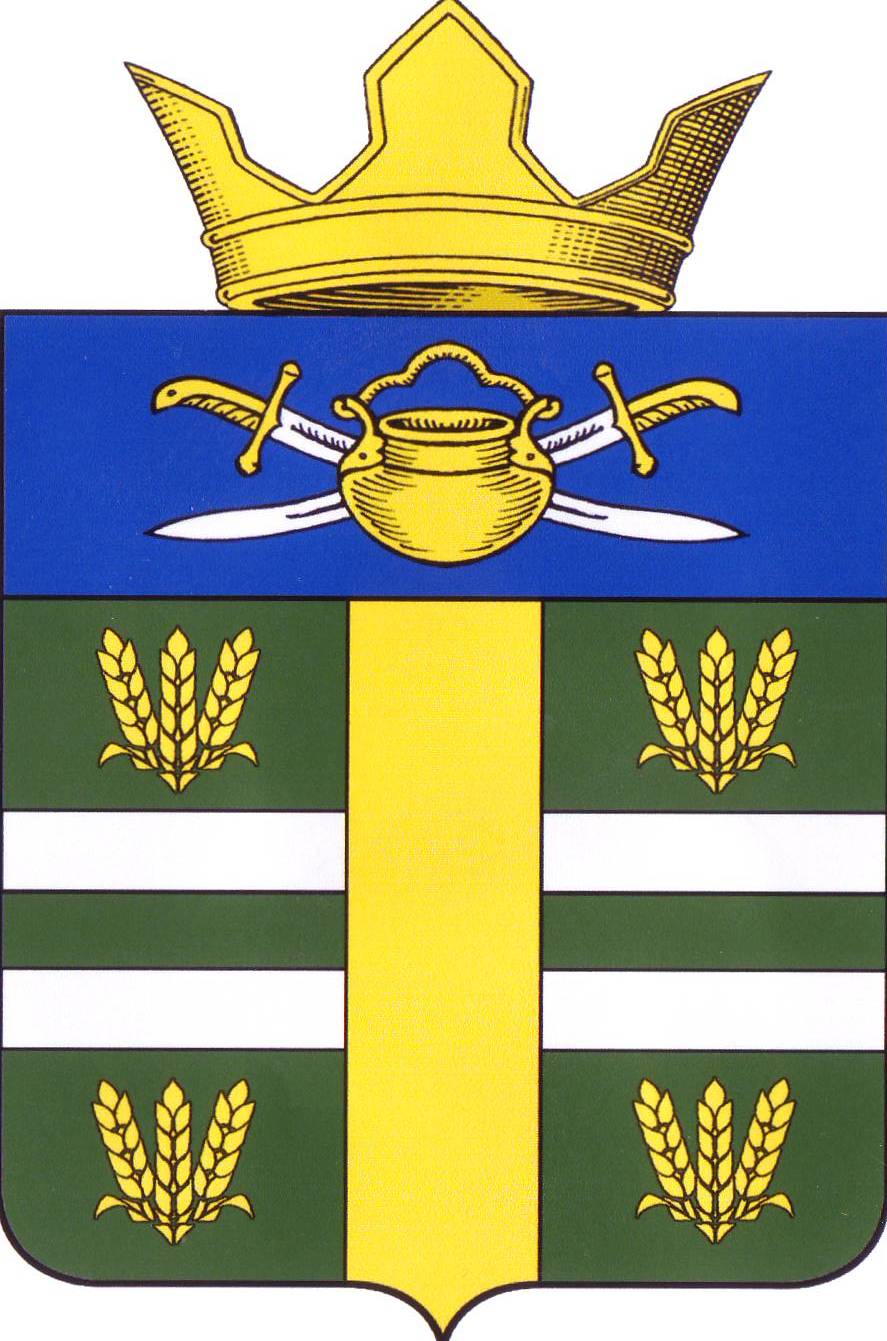 АДМИНИСТРАЦИЯ ПОПЕРЕЧЕНСКОГО СЕЛЬСКОГО ПОСЕЛЕНИЯКОТЕЛЬНИКОВСКОГО МУНИЦИПАЛЬНОГО РАЙОНАВОЛГОГРАДСКОЙ ОБЛАСТИПОСТАНОВЛЕНИЕ          от   22.05.2017 г.                                    №  25     В соответствии с федеральным законом от 6 октября 2003 года
№ 131-ФЗ «Об общих принципах организации местного самоуправления
в Российской Федерации», Федеральным законом от 24.07.2007 № 209-ФЗ «О развитии малого и среднего предпринимательства в Российской Федерации», Уставом Попереченского сельского поселения Котельниковского муниципального района Волгоградской области, администрация Попереченского сельского поселения Котельниковского муниципального района Волгоградской области ПОСТАНОВЛЯЕТ:1. Утвердить прилагаемый «Порядок формирования, ведения, опубликования перечня муниципального имущества, свободного от прав третьих лиц (за исключением имущественных  прав субъектов малого и среднего предпринимательства), предназначенного для предоставления во владение  и (или) пользование субъектам малого и среднего предпринимательства и  организациям, образующим инфраструктуру поддержки субъектов малого и среднего предпринимательства». 2. Настоящее постановление вступает в силу с момента его подписания и подлежит официальному обнародованию.Утверждёнпостановлением администрацииПопереченского сельского поселенияКотельниковского муниципального района Волгоградской областиот 22.05.2017г.  № 25ПОРЯДОК формирования, ведения, опубликования перечня муниципального имущества, свободного от прав третьих лиц (за исключением имущественных  прав субъектов малого и среднего предпринимательства), предназначенного для предоставления во владение  и (или) пользование субъектам малого и среднего предпринимательства и  организациям, образующим инфраструктуру поддержки субъектов малого и среднего предпринимательства. 1. Общие положения.1.1. Настоящий Порядок определяет процедуру формирования, ведения и обязательного опубликования перечня муниципального имущества Попереченского сельского поселения Котельниковского муниципального района Волгоградской области свободного от прав третьих лиц (за исключением имущественных прав субъектов малого и среднего предпринимательства) (далее по тексту - Перечень).1.2. Перечень представляет собой реестр объектов муниципального имущества, предназначенного для использования в целях, определенных п. 1.5 Порядка.1.3. Перечень и вносимые в него изменения утверждаются постановлением Администрации Попереченского сельского поселения Котельниковского муниципального района Волгоградской области с ежегодным дополнением до 1 ноября текущего года.1.4. Работу по формированию, ведению и опубликованию Перечня осуществляет уполномоченный специалист администрации Попереченского сельского поселения Котельниковского муниципального района Волгоградской области.1.5. Муниципальное имущество, включенное в Перечень, используется в целях предоставления его во временное владение и (или) в пользование на долгосрочной основе субъектам малого и среднего предпринимательства и организациям, образующим инфраструктуру поддержки субъектов малого и среднего предпринимательства (далее - Субъекты), а также отчуждения на возмездной основе в собственность Субъектов в соответствии с частью 2.1 статьи 9 Федерального закона от 22 июля 2008 года N 159-ФЗ "Об особенностях отчуждения недвижимого имущества, находящегося в государственной собственности субъектов Российской Федерации или в муниципальной собственности и арендуемого субъектами малого и среднего предпринимательства, и о внесении изменений в отдельные законодательные акты Российской Федерации".2. Порядок формирования Перечня.2.1. В Перечень включается свободное от прав третьих лиц (за исключением имущественных прав субъектов малого и среднего предпринимательства) муниципальное имущество, в том числе земельные участки, здания, строения, сооружения, нежилые помещения, оборудование, машины, механизмы, установки, транспортные средства, инвентарь, инструменты (далее – имущество).2.2. Условиями внесения имущества в Перечень являются:2.2.1. наличие государственной регистрации права собственности Попереченского сельского поселения Котельниковского муниципального района Волгоградской области на вносимый в Перечень объект недвижимого имущества;2.2.2. отсутствие прав третьих лиц (за исключением имущественных прав субъектов малого и среднего предпринимательства) на включаемое в Перечень имущество;2.2.3. отсутствие признаков принадлежности к имуществу, гражданский оборот которого запрещен или ограничен;2.2.4. имущество не используется для исполнения полномочий Попереченского сельского поселения Котельниковского муниципального района Волгоградской области;2.2.5. имущество не включено в Прогнозный план (программу) приватизации муниципального имущества Котельниковского муниципального  района.2.3. Сведения о включении объектов имущества в Перечень отражаются в реестре муниципального имущества Попереченского сельского поселения Котельниковского муниципального района Волгоградской области.3. Порядок ведения Перечня.3.1. Ведение Перечня означает внесение изменений в Перечень путем дополнительного включения имущества в Перечень и исключения имущества из Перечня, а также поддержание в актуальном состоянии сведений о включенном в Перечень имуществе. 3.2. Исключение имущества из Перечня производится в следующих случаях:- необходимость передачи имущества в установленном порядке в федеральную собственность, собственность Волгоградской области, муниципальную собственность (при отсутствии заключенного договора аренды с субъектом);- возникновение потребности в имуществе органов местного самоуправления Попереченского сельского поселения Котельниковского муниципального района Волгоградской области, муниципальных унитарных предприятий, муниципальных учреждений в целях осуществления ими своей деятельности;- изменение количественных и (или) качественных характеристик имущества, в результате которого данное муниципальное имущество становится непригодным для использования по своему назначению;- утрата (гибель) имущества;- списания имущества вследствие хищения, действия обстоятельств непреодолимой силы, а также иных явлений стихийного характера (пожаров, заносов, наводнений;- списания имущества вследствие физического и морального износа (при отсутствии заключенного договора аренды с субъектом);- прекращения права собственности Попереченского сельского поселения Котельниковского муниципального района Волгоградской области на данное имущество на основании решения суда;- отчуждения имущества на возмездной основе в собственность субъектов малого и среднего предпринимательства в порядке, установленном Федеральным законом от 22.07.2008 № 159-ФЗ «Об особенностях отчуждения недвижимого имущества, находящегося в государственной собственности субъектов Российской Федерации или в муниципальной собственности и арендуемого субъектами малого и среднего предпринимательства, и о внесении изменений в отдельные законодательные акты Российской Федерации».3.3. Перечень ведется на бумажном и электронных носителях и содержит следующие сведения:- порядковый номер;- наименование имущества;-идентификационные характеристики, позволяющие определенно установить имущество (кадастровый номер, идентификационный номер, год выпуска, год ввода в эксплуатацию и другие);- место нахождения имущества;- целевое назначение имущества;-информация об ограничениях (обременениях): вид ограничения (обременения); содержание ограничения (обременения); срок действия ограничения (обременения) дата, номер, срок действия соответствующего договора; сведения о лицах, в пользу которых установлено ограничение (обременение): полное наименование, местонахождение, основной государственный регистрационный номер, идентификационный номер налогоплательщика.3.4. Перечень формируется согласно Приложению к настоящему Порядку.4. Порядок опубликования Перечня.4.1.Перечень, а также изменения в него подлежат опубликованию и размещению на официальном Интернет-сайте  администрации Попереченского сельского поселения Котельниковского муниципального района Волгоградской области.5. Порядок предоставления информации, содержащейся в Перечне.5.1. Информация об объектах учета, содержащаяся в Перечне, предоставляется любым заинтересованным лицам по их письменному заявлению в адрес Администрации Попереченского сельского поселения Котельниковского муниципального района Волгоградской области, в порядке, предусмотренном действующим законодательством.5.2. Запрашиваемая информация предоставляется в письменном виде в тридцатидневный срок со дня получения запроса.6. Порядок и условия предоставления муниципального имущества в аренду. 6.1. Предоставление муниципального имущества в аренду осуществляется согласно действующему законодательству.Приложениек Порядку формирования, ведения, обязательного опубликования перечня муниципального имущества, свободного от прав третьих лиц (за исключением имущественных прав субъектов малого и среднего предпринимательства) предназначенного для предоставления во владение  и (или) пользование субъектам малого и среднего предпринимательства и  организациям, образующим инфраструктуру поддержки субъектов малого и среднего предпринимательства.Переченьмуниципального имущества, свободного от прав третьих лиц (за исключением имущественных прав субъектов малого и среднего предпринимательства)Об утверждении Порядка формирования, ведения, опубликованияперечня муниципального имущества, свободного от прав третьих лиц(за исключением имущественных  прав субъектов малого и среднегопредпринимательства), предназначенного для предоставления во владениеи (или) пользование субъектам малого и среднего предпринимательства иорганизациям, образующим инфраструктуру поддержки субъектов малого и среднего предпринимательства.Глава Попереченского сельского поселения    А.Н.Корниенко№ п/пНаименование и объектаИдентификационные характеристики объекта (кадастровый номер, идентификационный номер и др.)Место нахождения объектаЦелевое назначение объектаИнформация об ограничениях (обременениях)Дата включения объекта в перечень1234567